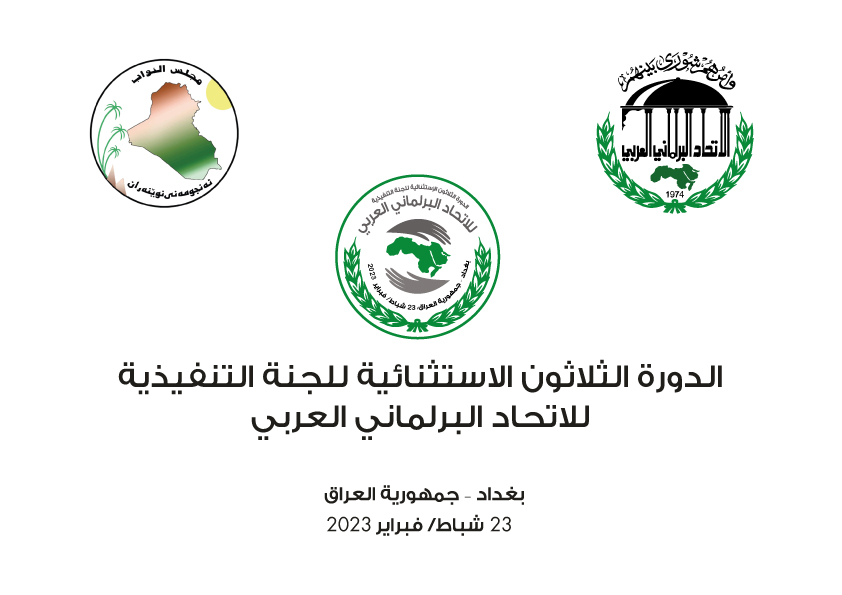 استمارة التسجيل الشعبة البرلمانية:أعضاء الوفود      مواعيد الوصول:مواعيد المغادرة:يرجى تعبئة الاستمارة وإرسالها مع صورة الكترونية لجوازات سفر الوفد المشارك قبل تاريخ 15/02/2023 (للضرورة التنظيمية)، إلى كل من أمانة الشعبة البرلمانية العراقية والأمانة العامة للاتحاد البرلماني العربي:الاسمالصفةاليومالتاريخالتوقيتالشركة الناقلةرقم الرحلةقادماً مناليومالتاريخالتوقيتالشركة الناقلةرقم الرحلةمغادراً الىأمانة الشعبةالبرلمانية العراقيةالأمانة العامة للاتحاد البرلماني العربيمجلس النواببغدادجمهورية العراقالهاتف:964 751230998100964 780929545400البريد الإلكتروني:corsecretarygeneral@gmail.com secreterygeneral.office@parliament.iqesamprotocol_icor2@yahoo.com muntasirmidhat80@gmail.com  protocol.icor@yahoo.com  almansoor_iraq@yahoo.comشارع المعرض- منطقة المرفأبيروت- الجمهورية اللبنانيةالرّمز البريدي: 2011-8403الهاتف    : 00 961 1 985 960/ 1, 2الفاكس   : 00 961 1 985 963البريد الإلكتروني:   info@arabipu.org arab.ipu@gmail.com